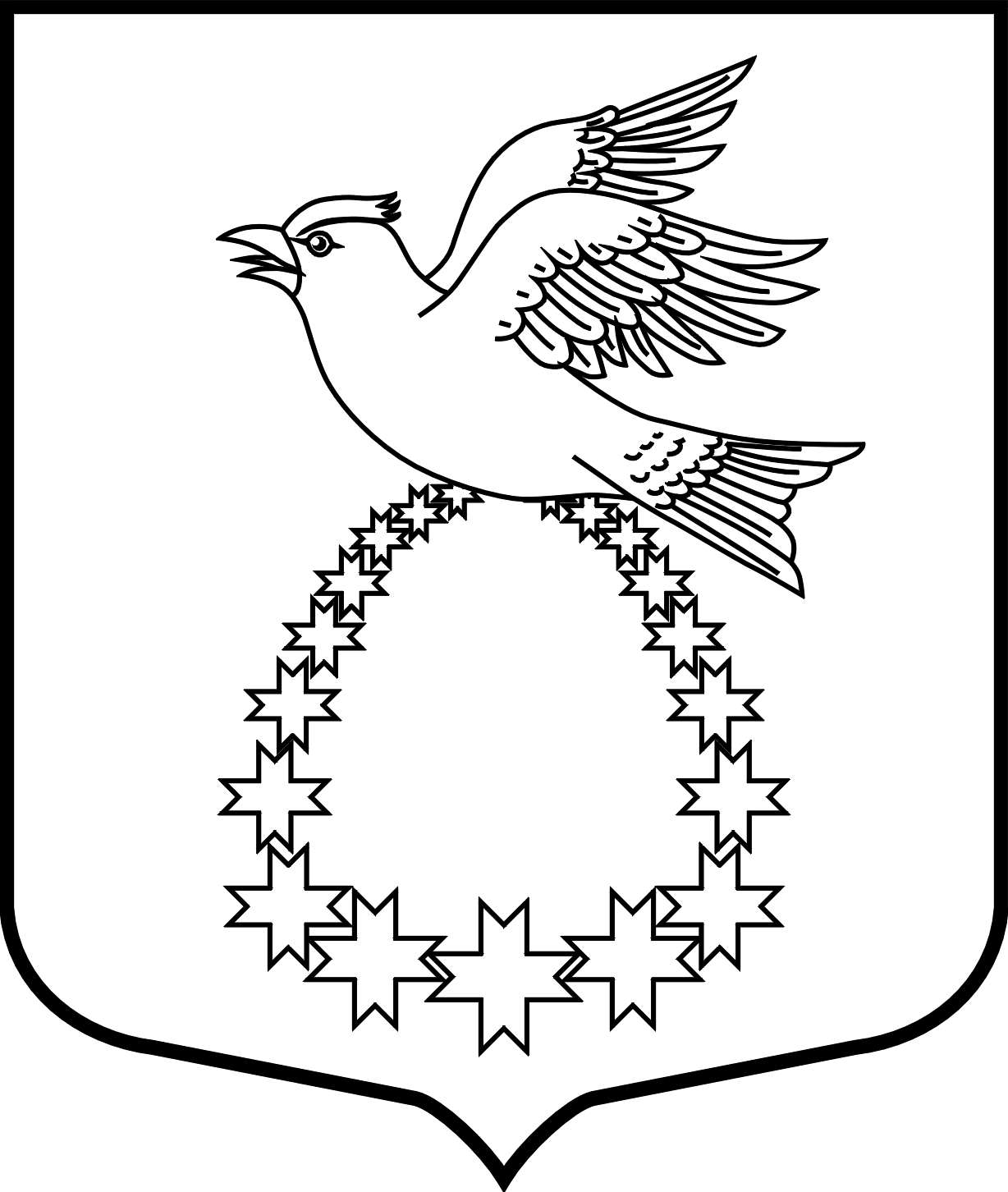 Совет  депутатовмуниципального  образования«Вистинское сельское поселение»муниципального образования«Кингисеппский муниципальный район»Ленинградской области(третьего созыва)РЕШЕНИЕОт 26 июня 2015 года  №25О внесении изменений в Решение Совета депутатовМО «Вистинское сельское поселение» МО«Кингисеппский муниципальный район» Ленинградской области от 11.12.2014 года № 35 «О бюджете муниципального образования «Вистинское сельское поселение» муниципального образования «Кингисеппский муниципальный район» Ленинградской области на 2015год»В соответствии с Бюджетным кодексом Российской Федерации и Уставом муниципального образования «Вистинское сельское поселение» муниципального образования «Кингисеппский муниципальный район» Ленинградской области, Совет депутатов муниципального образования «Вистинское сельское поселение» РЕШИЛ:1. Внести  в решение Совета депутатов МО «Вистинское сельское поселение» муниципального образования «Кингисеппский муниципальный район» Ленинградской области от 11.12.2014 года № 35  «О  бюджете муниципального образования «Вистинское сельское поселение» муниципального образования «Кингисеппский муниципальный район» Ленинградской области на 2015 год» следующие изменения:1.1. в пункте 1:а) цифры «28 086,8» заменить цифрами «32 500,1»;б) цифры «42 311,1» заменить цифрами «46 724,4».1.2. В пункте пункта 11:	а) цифры «13 110,0» заменить цифрами «13 272,8».1.2. В пункте абзаце 3 пункта 14:	а) цифры «1 261,5» заменить цифрами «1 641,2».1.3. Приложение № 2 «Прогнозируемые поступления доходов в бюджет МО «Вистинское сельское поселение» на 2015 год» изложить в новой редакции:Приложение № 2 к решению Совета депутатов МО «Вистинское сельское поселение» Кингисеппского района Ленинградской области                              от 11.12.2014 года № 35(в редакции решения Советадепутатов МО «Вистинскоесельское поселение» от 26.06.2015 г.№25   1.4. Приложение № 3 «Безвозмездные поступления в 2015 году» изложить в новой редакции:Приложение № 3 к решению Совета депутатов МО «Вистинское сельское поселение» Кингисеппского района Ленинградской области                              от 11.12.2014 года № 35(в редакции решения Советадепутатов МО «Вистинскоесельское поселение» от 26.06.2015 г.№25   1.5.  Дополнить приложением № 6.4. «Изменение в распределение бюджетных ассигнований по разделам и подразделам классификации расходов бюджета МО «Вистинское сельское поселение» на 2015 год» следующего содержания:« Приложение № 6.4 к решению Совета депутатов МО «Вистинское сельское поселение» Кингисеппского района Ленинградской области                              от 11.12.2014 года № 35(в редакции решения Советадепутатов МО «Вистинскоесельское поселение» от 26.06.2015 г.№25   ИЗМЕНЕНИЕ РАСПРЕДЕЛЕНИЯ
 бюджетных ассигнований по разделам и подразделам классификации расходов бюджета МО «Вистинское сельское поселение»
на 2015 год, предусмотренных приложением 6 к решению Совета депутатов МО «Вистинское сельское поселение» «О бюджете муниципального образования «Вистинское сельского поселения» Кингисеппского муниципального района Ленинградской областина 2015 год»1.6. Дополнить приложением 7.4. «Изменение ведомственной структуры расходов бюджета МО «Вистинское сельское поселение» на 2015 год» следующего содержания:«Приложение № 7.4 к решению Совета депутатов МО «Вистинское сельское поселение» Кингисеппского района Ленинградской области                              от 11.12.2014 года № 35(в редакции решения Советадепутатов МО «Вистинскоесельское поселение» от 26.06.2015 г.№25   ИЗМЕНЕНИЕ Ведомственной структуры расходов бюджета муниципального образования
 «Вистинское сельское поселение» на 2015 год, предусмотренных приложением 7 к решению Совета депутатов МО «Вистинское сельское поселение» «О бюджете муниципального образования «Вистинское сельское поселение» Кингисеппского муниципального района Ленинградской областина 2015 год»Глава муниципального образования «Вистинское сельское поселение»                                         Ю.И.Агафонова	 ПРОГНОЗИРУЕМЫЕПРОГНОЗИРУЕМЫЕПРОГНОЗИРУЕМЫЕпоступления доходов в бюджет МО "Вистинское сельское поселение"   на 2015 годпоступления доходов в бюджет МО "Вистинское сельское поселение"   на 2015 годпоступления доходов в бюджет МО "Вистинское сельское поселение"   на 2015 годКод бюджетной классификацииИсточники доходовСумма (тысяч рублей)1231 00 00000 00 0000 000ДОХОДЫ28 347,11 01 00000 00 0000 000НАЛОГИ НА ПРИБЫЛЬ, ДОХОДЫ18 968,21 01 02000 01 0000 110Налог на доходы физических лиц 18 968,21 03 00000 00 0000 000НАЛОГИ НА ТОВАРЫ (РАБОТЫ, УСЛУГИ), РЕАЛИЗУЕМЫЕ НА ТЕРРИТОРИИ РФ1 498,71 03 02000 01 0000 110Акцизы по подакцизным товарам (продукции), производимым на территории Российской Федерации1 498,71 06 00000 00 0000 000НАЛОГИ НА ИМУЩЕСТВО6 052,01 06 01000 00 0000 110Налог на имущество физических лиц133,91 06 04000 02 0000 110 Транспортный налог1 999,71 06 06000 00 0000 110Земельный налог3 918,41 08 00000 00 0000 000ГОСУДАРСТВЕННАЯ ПОШЛИНА22,91 08 04000 01 0000 110 Государственная пошлина за совершение нотариальных действий (за исключением действий, совершаемых консульскими учреждениями Российской Федерации)22,91 11 00000 00 0000 000ДОХОДЫ ОТ ИСПОЛЬЗОВАНИЯ ИМУЩЕСТВА, НАХОДЯЩЕГОСЯ В МУНИЦИПАЛЬНОЙ СОБСТВЕННОСТИ835,31 11 05000 00 0000 120 Доходы, получаемые в виде арендной либо иной платы за передачу в безвозмездное пользование государственного и муниципального имущества (за исключением  имущества бюджетных и автономных учреждений, а также имущества государтсвенных  и муниципальных унитарных  предприятий, в том числе казенных)835,31 13 00000 00 0000 000ДОХОДЫ ОТ ОКАЗАНИЯ ПЛАТНЫХ УСЛУГ (РАБОТ) И КОМПЕНСАЦИИ ЗАТРАТ ГОСУДАРСТВА70,01 13 01000 00 0000 130Доходы от оказания услуг или компенсации затрат государства70,01 14 00000 00 0000 000 ДОХОДЫ ОТ ПРОДАЖИ МАТЕРИАЛЬНЫХ И НЕМАТЕРИАЛЬНЫХ АКТИВОВ100,01 14 06000 00 0000 430 Доходы от продажи земельных участков, находящихся в государственной и муниципальной собственности (за исключением земельных участков бюджетных и автономных учреждений)100,01 17 00000 00 0000 000ПРОЧИЕ НЕНАЛОГОВЫЕ ДОХОДЫ800,01 17 05000 00 0000 180Прочие неналоговые доходы800,02 00 00000 00 0000 000БЕЗВОЗМЕЗДНЫЕ ПОСТУПЛЕНИЯ4 153,02 02 00000 00 0000 151Безвозмездные поступления  от других бюджетов бюджетной системы Российской Федерации4 153,0ВСЕГО ДОХОДОВ:ВСЕГО ДОХОДОВ:32 500,1Безвозмездные поступления Безвозмездные поступления Безвозмездные поступления в 2015 годув 2015 годув 2015 годуКод бюджетной классификацииИсточники доходовСумма            (тысяч рублей)Код бюджетной классификацииИсточники доходовСумма            (тысяч рублей)2 00 00000 00 0000 000БЕЗВОЗМЕЗДНЫЕ ПОСТУПЛЕНИЯ4 153,02 02 00000 00 0000 000Безвозмездные поступления от других бюджетов бюджетной системы Российской Федерации2 339,72 02 02000 00 0000 151Субсидии бюджетам муниципальных образований1 558,92 02 02999 00 0000 151Субсидии бюджетам поселений на реализацию проектов местных инициатив граждан в рамках подпрограммы «Создание условий для эффективного выполнения ОМСУ своих полномочий» госпрограммы «Устойчивое общественное развитие в ЛО»1 558,92 02 03000 00 0000 151Субвенции бюджетам субъектов Российской Федерации и муниципальных образований205,72 02 03015 00 0000 151Субвенции бюджетам поселений на осуществление первичного воинского учета на территориях, где отсутствуют военные комиссариаты204,72 02 03024 00 0000 151Субвенции местным бюджетам на выполнение передаваемых полномочий субъектов Российской Федерации в сфере административных правонарушений1,02 02 04000 00 0000 151Иные межбюджетные трансферты2 388,42 02 04999 00 0000 151Иные межбюджетные трансферты на решение отдельных вопросов местного значения в рамках областного закона от 10.07.2014 года № 48-оз «Об отдельных вопросах местного значения сельских поселений Ленинградской области»2 138,42 02 04999 00 0000 151Иные межбюджетные трансферты на развитие общественной инфраструктуры муниципального значения Ленинградской области250,0 (тыс. руб.)НаименованиеКод бюджетной классификацииКод бюджетной классификацииКод бюджетной классификацииКод бюджетной классификацииКод бюджетной классификацииСумма (тыс. руб.)НаименованиеГРБСРзПРЦСРВРСумма (тыс. руб.)1234567Администрация МО "Вистинское сельское поселение"9054 413,3ОБЩЕГОСУДАРСТВЕННЫЕ ВОПРОСЫ0100211,8Функционирование Правительства Российской Федерации, высших исполнительных органов государственной власти субъектов Российской Федерации, местных администраций0104162,8Обеспечение деятельности органов местного самоуправления010486 0 0000162,8Обеспечение деятельности аппаратов органов местного самоуправления010486 4 0000162,8Расходы на обеспечение функций органов местного самоуправления010486 4 0012162,8Прочая закупка товаров, работ и услуг для обеспечения муниципальных нужд010486 4 0012244161,8Уплата иных платежей010486 4 00128531,0Другие общегосударственные вопросы011349,0Непрограммные расходы органов местного самоуправления011387 0 000049,0Непрограммные расходы 011387 9 000049,0Разработка программы энергосбережения и повышения энергетической эффективности011387 9 807849,0Прочая закупка товаров, работ и услуг для обеспечения муниципальных нужд011387 9 807824449,0НАЦИОНАЛЬНАЯ ОБОРОНА02004,4Мобилизационная и вневойсковая подготовка02034,4Непрограммные расходы органов местного самоуправления87 0 00004,4Непрограммные расходы 87 9 00004,4Осуществление первичного воинского учета на территориях, где отсутствуют военные комиссариаты87 9 51184,4Фонд оплаты труда муниципальных органов и взносы по обязательному социальному страхованию87 9 51181210,1Прочая закупка товаров, работ и услуг для обеспечения муниципальных нужд87 9 51182444,3НАЦИОНАЛЬНАЯ БЕЗОПАСНОСТЬ И ПРАВООХРАНИТЕЛЬНАЯ ДЕЯТЕЛЬНОСТЬ0300707,6Защита населения и территории от чрезвычайных ситуаций природного и техногенного характера, гражданская оборона0309707,6Муниципальная программа МО "Вистинское сельское поселение"  "Развитие частей территории муниципального образования «Вистинское сельское поселение"030975 0 0000652,0Мероприятия по реализации проектов местных инициатив граждан, получивших грантовую поддержку в рамках подпрограммы «Создание условий для эффективного выполнения ОМСУ своих полномочий» госпрограммы «Устойчивое общественное развитие в Ленинградской области»030975 0 7088652,0Прочая закупка товаров, работ и услуг для обеспечения муниципальных нужд030975 0 7088244652,0Непрограммные расходы органов местного самоуправления030987 0 000055,6Непрограммные расходы 030987 9 000055,6Мероприятия в области ГО и ЧС030987 9 801055,6Прочая закупка товаров, работ и услуг для обеспечения муниципальных нужд030987 9 801024455,6НАЦИОНАЛЬНАЯ ЭКОНОМИКА04002 067,1Дорожное хозяйство (дорожные фонды)04092 067,1Муниципальная программа МО "Вистинское сельское поселение"  "Развитие дорог в Вистинском сельском поселении"040947 0 00001 885,0Поддержание существующей сети автомобильных дорог общего пользования" в рамках муниципальной программы МО "Вистинское сельского поселения"  "Развитие автомобильных дорог в Вистинском сельском поселении"040947 1 00001 885,0Мероприятия по ремонту  автомобильных дорог общего пользования местного значения и дворовых территорий многоквартирных домов, проездов к дворовым территориям многоквартирных домов населенного пункта040947 1 80121 885,0Прочая закупка товаров, работ и услуг для обеспечения муниципальных нужд040947 1 80122441 885,0Мероприятия по содержанию дорог (дорожный фонд)040947 1 8037108,0Прочая закупка товаров, работ и услуг для обеспечения муниципальных нужд040947 1 8037244108,0Мероприятия по ремонту  автомобильных дорог общего пользования местного значения и дворовых территорий многоквартирных домов, проездов к дворовым территориям многоквартирных домов населенного пункта (дорожный фонд)040947 1 8038-108,0Прочая закупка товаров, работ и услуг для обеспечения муниципальных нужд040947 1 8038244-108,0Муниципальная программа МО "Вистинское сельское поселение"  "Развитие частей территории муниципального образования «Вистинское сельское поселение"040975 0 0000182,1Мероприятия по реализации проектов местных инициатив граждан, получивших грантовую поддержку в рамках подпрограммы «Создание условий для эффективного выполнения ОМСУ своих полномочий» госпрограммы «Устойчивое общественное развитие в Ленинградской области»040975 0 7088182,1Прочая закупка товаров, работ и услуг для обеспечения муниципальных нужд040975 0 7088244182,1ЖИЛИЩНО-КОММУНАЛЬНОЕ ХОЗЯЙСТВО05001 132,4Жилищное хозяйство 0501103,1Муниципальная программа МО "Вистинское сельское поселение" "Проведение ремонтных работ жилых многоквартирных домов расположенных на территории муниципального образования «Вистинское сельское поселение»050172 0 000030,0Мероприятия по ремонту жилых многоквартирных домов, расположенных на территории муниципального образования «Вистинское сельское поселение»050172 0 807330,0Прочая закупка товаров, работ и услуг для обеспечения муниципальных нужд050172 0 807324430,0Непрограммные расходы органов местного самоуправления050187 0 000073,1Непрограммные расходы 050187 9 000073,1Уплата взносов на капитальный ремонт общего имущества многоквартирных домов расположенных на территории МО "Вистинское сельское поселение050187 9 804373,1Прочая закупка товаров, работ и услуг для обеспечения муниципальных нужд050187 9 804324473,1Коммунальное хозяйство0502115,0Непрограммные расходы органов местного самоуправления050287 0 0000115,0Непрограммные расходы 050287 9 0000115,0Содержание и ремонт объектов коммунального хозяйства  050287 9 801420,0Прочая закупка товаров, работ и услуг для обеспечения муниципальных нужд050287 9 801424420,0Разработка проектной документации зоны санитарной охраны водозабора050287 9 807995,0Прочая закупка товаров, работ и услуг для обеспечения муниципальных нужд050287 9 807924495,0Благоустройство0503914,3Муниципальная программа МО "Вистинское сельское поселение"  "Развитие частей территории муниципального образования «Вистинское сельское поселение"050375 0 0000724,8Мероприятия по реализации проектов местных инициатив граждан, получивших грантовую поддержку в рамках подпрограммы «Создание условий для эффективного выполнения ОМСУ своих полномочий» госпрограммы «Устойчивое общественное развитие в Ленинградской области»050375 0 7088724,8Прочая закупка товаров, работ и услуг для обеспечения муниципальных нужд050375 0 7088244724,8Непрограммные расходы органов местного самоуправления050387 0 0000189,5Непрограммные расходы 050387 9 0000189,5Обеспечение содержания уличного освещения05 0387 9 801583,0Прочая закупка товаров, работ и услуг для обеспечения муниципальных нужд050387 9 801524480,0Уплата иных платежей050387 9 80158533,0Прочие мероприятия по благоустройству  поселений050387 9 801646,5Прочая закупка товаров, работ и услуг для обеспечения муниципальных нужд050387 9 801624445,0Уплата иных платежей050387 9 80168531,5Мероприятия по спиливанию деревьев050387 9 802660,0Прочая закупка товаров, работ и услуг для обеспечения муниципальных нужд05 0387 9 802624460,0КУЛЬТУРА, КИНЕМАТОГРАФИЯ0800290,0Культура0801290,0Непрограммные расходы органов местного самоуправления080187 0 0000290,0Непрограммные расходы 080187 9 0000290,0Развитие общественной инфраструктуры муниципального значения поселения080187 9 7202250,0Прочая закупка товаров, работ и услуг для обеспечения муниципальных нужд080187 9 7202244250,0Обеспечение деятельности дома культуры080187 9 802140,0Прочая закупка товаров, работ и услуг для обеспечения муниципальных нужд080187 9 802124440,0